Izdrukāt Paziņojums par plānoto līgumuPublicēšanas datums: 14/08/2018 I iedaļa. PasūtītājsI.1) Nosaukums, adrese un kontaktpersonas (norādīt visus par procedūru atbildīgos pasūtītājus)Pilns nosaukums, reģistrācijas numursValsts aizsardzības militāro objektu un iepirkumu centrs, 90009225180Pasta adreseErnestīnes 34Pilsēta / NovadsRīgaPasta indekssLV-1046ValstsLatvijaNUTS kodsLV00Kontaktpersona(-as) Laura PaulaTālruņa numurs67300295Faksa numurs67300207E-pasta adreselaura.paula@vamoic.gov.lvInterneta adresesVispārējā interneta adrese (URL): http://www.vamoic.gov.lv Pircēja profila adrese (URL): http://www.vamoic.gov.lv I.2) Kopējais iepirkumsJā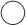 Nē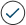 Ja “jā”Līgums ietver kopējo iepirkumuVairāku valstu kopējā iepirkuma gadījumā – piemērojamais valsts iepirkuma likums: Līgumu piešķir centralizēto iepirkumu institūcijaI.3) SaziņaTieša, neierobežota, bezmaksas piekļuve iepirkuma dokumentiem pilnā apmērā(URL): http://www.mod.gov.lv/Papildriki/Iepirkumi/Procurements.aspx?i=0 Piekļuve iepirkuma dokumentiem ir ierobežota. Plašāku informāciju var iegūt (URL): Papildu informāciju var saņemtiepriekš minētajā kontaktpunktā citā adresē: (norādīt citu adresi)(norādīt citu adresi) Piedāvājumi vai pieteikumi jāiesniedzelektroniski(URL): iepriekš minētajā adresē šādā adresē: (norādīt citu adresi) Elektroniskiem sakariem vajadzīgi rīki un ierīces, kas nav plaši pieejami. Tieša, neierobežota, bezmaksas piekļuve minētajiem rīkiem un ierīcēm pilnā apmērā ir iespējama šeit (URL):I.4) Pasūtītāja veids un galvenā darbības jomaMinistrija vai jebkura cita valsts iestāde, ieskaitot to reģionālās vai vietējās apakšnodaļas Valsts aģentūra / birojs Reģionāla vai vietēja iestādeReģionāla vai vietēja aģentūra/birojsPublisko tiesību subjektsEiropas institūcija/aģentūra vai starptautiska organizācijaCits: Vispārēji sabiedriskie pakalpojumiAizsardzībaSabiedriskā kārtība un drošībaVideEkonomika un finansesVeselībaDzīvokļu un komunālā saimniecībaSociālā aizsardzībaAtpūta, kultūra un reliģijaIzglītībaCita: II iedaļa. Līguma priekšmetsII.1) Iepirkuma līguma nosaukumsĀrējo ugunsdzēsības tīklu izbūve "Lidlauks Rēzekne," Kuciņi, Audriņu pagasts, Rēzeknes novadsII.2) Līguma veids un būvdarbu veikšanas, pakalpojumu sniegšanas vai piegādes vietaNUTS kods: LV00 (lūdzu, norādiet tikai vienu veidu, kas vairāk atbilst konkrētajam iepirkumam) BūvdarbiPiegādePakalpojumiBūvdarbu veikšanas, pakalpojumu sniegšanas vai piegādes vietaKuciņi, Audriņu pagasts, Rēzeknes novadsII.3) Īss būvdarbu veida un apjoma apraksts vai īss piegāžu vai pakalpojumu veida un daudzuma apraksts vai līgumcena:Ārējo ugunsdzēsības tīklu izbūve "Lidlauks Rēzekne," Kuciņi, Audriņu pagasts, Rēzeknes novadsII.4) Iepirkuma nomenklatūra (CPV)II.5) Iepirkums ir sadalīts daļāsJāNēJa “Jā”, piedāvājumi jāiesniedz par:Tikai vienu daļuMaksimālais daļu skaits: Visām daļāmMaksimālais daļu skaits, ko varētu piešķirt vienam pretendentam: Pasūtītājs saglabā tiesības piešķirt līgumus, kas ietver šādas daļas vai daļu grupas: II.6) Līguma darbības laiks vai izpildes termiņšLīguma darbības laiks mēnešos:  3 vai dienās (no līguma noslēgšanas dienas)vaino (dd/mm/gggg) līdz (dd/mm/gggg)III iedaļa. Iepirkuma procedūraIII.1) Iepirkuma identifikācijas numurs:VAMOIC 2018/161III.2) Nosacījumi, lai saņemtu iepirkuma dokumentusIepirkuma dokumentus var saņemt līdz: Datums 29/08/2018 (dd/mm/gggg)    Darba laiks Pirmdienās – ceturtdienās no plkst.08:30 līdz plkst.17:00 un piektdienās no plkst. 8:00 līdz plkst. 16:30 III.3. Piedāvājumā izmantojamā(-s) valoda(-s)CSDADEELENESETFIFRITLVLTHUMTNLPLPTSKSLSVBGROGACitas: III.4) Termiņš, līdz kuram iesniedzami piedāvājumiDatums: 29/08/2018 (dd/mm/gggg) Laiks: 10:00III.5) Piedāvājumu atvēršanas datums, laiks un vieta (ja paredzēts)29/08/2018 (dd/mm/gggg) Laiks: 10:00Vieta:  Ernestīnes ielā 34, RīgāIII.6) Līgums ir saistīts ar projektu un/vai programmu, ko finansē Eiropas Savienības fondi JāNēJa “jā”, atsauce uz projektu (-iem) un/vai programmu (-ām): III.7) Iepirkuma dokumentos ir iekļautas vides aizsardzības prasībasJāNēJa “jā”, norādiet informāciju par šīm prasībām: Grupa, kurai piemērots zaļais publiskais iepirkumsBiroja papīrsBiroja tehnikaDatortehnikaAutotransportsPārtika un ēdināšanas pakalpojumiTīrīšanas līdzekļi un pakalpojumiIekštelpu apgaismojumsIelu apgaismojums un satiksmes signāliŪdens sildītājiBūvdarbi (biroju ēkas)Dārzkopības produkti un pakalpojumiElektroenerģijaKlozetpodi un pisuāriKoģenerācijaMēbelesNotekūdeņu infrastruktūraSienu paneļiSanitārtehniskā armatūraTekstilprecesVeselības aprūpes elektriskās un elektroniskās iekārtas (veselības aprūpes EEI)Ceļu projektēšana, būvniecība un uzturēšanaCitaIepirkuma dokumentos ir iekļautas prasības attiecībā uz sociālo atbildībuJāNēJa “jā”, norādiet informāciju par šīm prasībām: Iepirkuma dokumentos ir iekļautas prasības, kas paredz inovatīvu risinājumu iegādiJāNēJa “jā”, norādiet informāciju par šīm prasībām: III.8) Cita papildu informācija (ja nepieciešams)Ieinteresētajiem piegādātājiem iespējama objekta apskate 2018. gada 21.augustā plkst. 14:00. Ņemot vērā pastāvošo caurlaižu režīmu objektā, līdz 2018. gada 20.augustam plkst.15:00 ieinteresētajam piegādātājam jānosūta uz e-pastu: guntars.kukors@vamoic.gov.lv pieteikums ar informāciju par piegādātāju (nosaukums, reģistrācijas numurs, kontakttālrunis), personām (vārds, uzvārds, personas kods), kuras piedalīsies objekta apskatē, norādot transportlīdzekļu sarakstu (marka, valsts reģistrācijas numurs), kā arī jāpiesakās pie Pasūtītāja kontaktpersonas Guntara Kukora, pa tālruni 26582258.Iepirkums pārtraukts Iemesls: Pretendenta piedāvātā līgumcena pārsniedz plānotos un tā īstenošanai pieejamos finanšu līdzekļus
Lēmuma pieņemšanas datums: 18/09/2018Galvenās CPV kodsPapildu kodi45000000-7